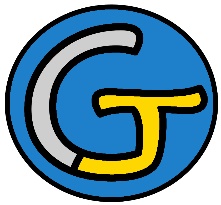 Rallye Lecture Cycle 3Des nouilles pour Noël ?Gudule (éditions Lire C’est Partir)Des nouilles pour Noël ?Gudule (éditions Lire C’est Partir)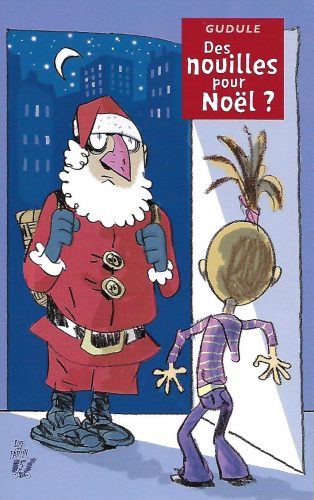 Des nouilles pour Noël ?Des nouilles pour Noël ?Un nouvel an d’enfer1 - Pourquoi la mère de Nina s’absente-t-elle ?	a) Car elle a une course à faire.	b) Car la Mamie est à l’hôpital.	c) Car son patron l’a appelée.1 - Pourquoi la mère de Nina s’absente-t-elle ?	a) Car elle a une course à faire.	b) Car la Mamie est à l’hôpital.	c) Car son patron l’a appelée.6 - D’après Scarlett, quelle est sa nationalité ?	a) Elle est russe.	b) Elle est chinoise.	c) Elle est américaine.2 - Pourquoi le père de Nina n’est-il pas à la maison ?	a) Car il est tombé en panne de voiture.	b) Car il travaille toute la nuit.	c) Car les parents de Nina sont séparés.2 - Pourquoi le père de Nina n’est-il pas à la maison ?	a) Car il est tombé en panne de voiture.	b) Car il travaille toute la nuit.	c) Car les parents de Nina sont séparés.7 - Que fait Scarlett à Noémie ?	a) Elle l’a fait tomber.	b) Elle lui marche dessus.	c) Elle coince ses doigts dans la porte.3 - Qui est le père Noël qui entre chez Nina ?	a) C’est le vrai père Noël.	b) C’est le grand-père de Nina.	c) C’est un collègue de travail du père de Nina.3 - Qui est le père Noël qui entre chez Nina ?	a) C’est le vrai père Noël.	b) C’est le grand-père de Nina.	c) C’est un collègue de travail du père de Nina.8 - Que fait Scarlett pour aider Mlle Mélisse ?	a) Elle ouvre la porte de chez elle.	b) Elle retrouve son sac à main.	c) Elle répare sa voiture.4 - Que font les jumeaux quand ils voient de la fumée dans la cuisine ?	a) Ils arrosent la cuisine grâce à un tuyau.	b) Ils appellent les pompiers.	c) Ils s’enfuient de la maison.4 - Que font les jumeaux quand ils voient de la fumée dans la cuisine ?	a) Ils arrosent la cuisine grâce à un tuyau.	b) Ils appellent les pompiers.	c) Ils s’enfuient de la maison.9 - Finalement, qui est Scarlett ?	a) C’est un cambrioleur.	b) C’est le voisin de Zoé. 	c) C’est le frère de Carole.5 - Que mange la famille pour le réveillon ?	a) De la dinde.	b) Des nouilles.	c) Du saumon.5 - Que mange la famille pour le réveillon ?	a) De la dinde.	b) Des nouilles.	c) Du saumon.10 - Pourquoi le « baby-sitter » a-t-il besoin d’argent ?	a) Pour réparer sa mobylette.	b) Pour payer ses factures.	c) Pour acheter un nouveau micro-onde.Rallye Lecture Cycle 3Rallye Lecture Cycle 3Rallye Lecture Cycle 3Rallye Lecture Cycle 3Rallye Lecture Cycle 3Des nouilles pour Noël ?Gudule (éditions Lire C’est Partir)Des nouilles pour Noël ?Gudule (éditions Lire C’est Partir)Des nouilles pour Noël ?Gudule (éditions Lire C’est Partir)Des nouilles pour Noël ?Gudule (éditions Lire C’est Partir)Des nouilles pour Noël ?Gudule (éditions Lire C’est Partir)Des nouilles pour Noël ?Gudule (éditions Lire C’est Partir)Des nouilles pour Noël ?Gudule (éditions Lire C’est Partir)Des nouilles pour Noël ?Gudule (éditions Lire C’est Partir)CORRECTIONCORRECTIONCORRECTIONCORRECTIONCORRECTION1 - Pourquoi la mère de Nina s’absente-t-elle ?b) Car la Mamie est à l’hôpital.1 - Pourquoi la mère de Nina s’absente-t-elle ?b) Car la Mamie est à l’hôpital.1 - Pourquoi la mère de Nina s’absente-t-elle ?b) Car la Mamie est à l’hôpital.1 - Pourquoi la mère de Nina s’absente-t-elle ?b) Car la Mamie est à l’hôpital.1 - Pourquoi la mère de Nina s’absente-t-elle ?b) Car la Mamie est à l’hôpital.1 - Pourquoi la mère de Nina s’absente-t-elle ?b) Car la Mamie est à l’hôpital.1 - Pourquoi la mère de Nina s’absente-t-elle ?b) Car la Mamie est à l’hôpital.6 - D’après Scarlett, quelle est sa nationalité ?c) Elle est américaine.6 - D’après Scarlett, quelle est sa nationalité ?c) Elle est américaine.6 - D’après Scarlett, quelle est sa nationalité ?c) Elle est américaine.6 - D’après Scarlett, quelle est sa nationalité ?c) Elle est américaine.6 - D’après Scarlett, quelle est sa nationalité ?c) Elle est américaine.6 - D’après Scarlett, quelle est sa nationalité ?c) Elle est américaine.2 - Pourquoi le père de Nina n’est-il pas à la maison ?a) Car il est tombé en panne de voiture.2 - Pourquoi le père de Nina n’est-il pas à la maison ?a) Car il est tombé en panne de voiture.2 - Pourquoi le père de Nina n’est-il pas à la maison ?a) Car il est tombé en panne de voiture.2 - Pourquoi le père de Nina n’est-il pas à la maison ?a) Car il est tombé en panne de voiture.2 - Pourquoi le père de Nina n’est-il pas à la maison ?a) Car il est tombé en panne de voiture.2 - Pourquoi le père de Nina n’est-il pas à la maison ?a) Car il est tombé en panne de voiture.2 - Pourquoi le père de Nina n’est-il pas à la maison ?a) Car il est tombé en panne de voiture.7 - Que fait Scarlett à Noémie ?a) Elle l’a fait tomber.7 - Que fait Scarlett à Noémie ?a) Elle l’a fait tomber.7 - Que fait Scarlett à Noémie ?a) Elle l’a fait tomber.7 - Que fait Scarlett à Noémie ?a) Elle l’a fait tomber.7 - Que fait Scarlett à Noémie ?a) Elle l’a fait tomber.7 - Que fait Scarlett à Noémie ?a) Elle l’a fait tomber.3 - Qui est le père Noël qui entre chez Nina ?c) C’est un collègue de travail du père de Nina.3 - Qui est le père Noël qui entre chez Nina ?c) C’est un collègue de travail du père de Nina.3 - Qui est le père Noël qui entre chez Nina ?c) C’est un collègue de travail du père de Nina.3 - Qui est le père Noël qui entre chez Nina ?c) C’est un collègue de travail du père de Nina.3 - Qui est le père Noël qui entre chez Nina ?c) C’est un collègue de travail du père de Nina.3 - Qui est le père Noël qui entre chez Nina ?c) C’est un collègue de travail du père de Nina.3 - Qui est le père Noël qui entre chez Nina ?c) C’est un collègue de travail du père de Nina.8 - Que fait Scarlett pour aider Mlle Mélisse ?b) Elle retrouve son sac à main.8 - Que fait Scarlett pour aider Mlle Mélisse ?b) Elle retrouve son sac à main.8 - Que fait Scarlett pour aider Mlle Mélisse ?b) Elle retrouve son sac à main.8 - Que fait Scarlett pour aider Mlle Mélisse ?b) Elle retrouve son sac à main.8 - Que fait Scarlett pour aider Mlle Mélisse ?b) Elle retrouve son sac à main.8 - Que fait Scarlett pour aider Mlle Mélisse ?b) Elle retrouve son sac à main.4 - Que font les jumeaux quand ils voient de la fumée dans la cuisine ?a) Ils arrosent la cuisine grâce à un tuyau.4 - Que font les jumeaux quand ils voient de la fumée dans la cuisine ?a) Ils arrosent la cuisine grâce à un tuyau.4 - Que font les jumeaux quand ils voient de la fumée dans la cuisine ?a) Ils arrosent la cuisine grâce à un tuyau.4 - Que font les jumeaux quand ils voient de la fumée dans la cuisine ?a) Ils arrosent la cuisine grâce à un tuyau.4 - Que font les jumeaux quand ils voient de la fumée dans la cuisine ?a) Ils arrosent la cuisine grâce à un tuyau.4 - Que font les jumeaux quand ils voient de la fumée dans la cuisine ?a) Ils arrosent la cuisine grâce à un tuyau.4 - Que font les jumeaux quand ils voient de la fumée dans la cuisine ?a) Ils arrosent la cuisine grâce à un tuyau.9 - Finalement, qui est Scarlett ?c) C’est le frère de Carole.9 - Finalement, qui est Scarlett ?c) C’est le frère de Carole.9 - Finalement, qui est Scarlett ?c) C’est le frère de Carole.9 - Finalement, qui est Scarlett ?c) C’est le frère de Carole.9 - Finalement, qui est Scarlett ?c) C’est le frère de Carole.9 - Finalement, qui est Scarlett ?c) C’est le frère de Carole.5 - Que mange la famille pour le réveillon ?b) Des nouilles.5 - Que mange la famille pour le réveillon ?b) Des nouilles.5 - Que mange la famille pour le réveillon ?b) Des nouilles.5 - Que mange la famille pour le réveillon ?b) Des nouilles.5 - Que mange la famille pour le réveillon ?b) Des nouilles.5 - Que mange la famille pour le réveillon ?b) Des nouilles.5 - Que mange la famille pour le réveillon ?b) Des nouilles.10 - Pourquoi le « baby-sitter » a-t-il besoin d’argent ?a) Pour réparer sa mobylette.10 - Pourquoi le « baby-sitter » a-t-il besoin d’argent ?a) Pour réparer sa mobylette.10 - Pourquoi le « baby-sitter » a-t-il besoin d’argent ?a) Pour réparer sa mobylette.10 - Pourquoi le « baby-sitter » a-t-il besoin d’argent ?a) Pour réparer sa mobylette.10 - Pourquoi le « baby-sitter » a-t-il besoin d’argent ?a) Pour réparer sa mobylette.10 - Pourquoi le « baby-sitter » a-t-il besoin d’argent ?a) Pour réparer sa mobylette.Question1234455678910Points111111111111